Afia Mubashwira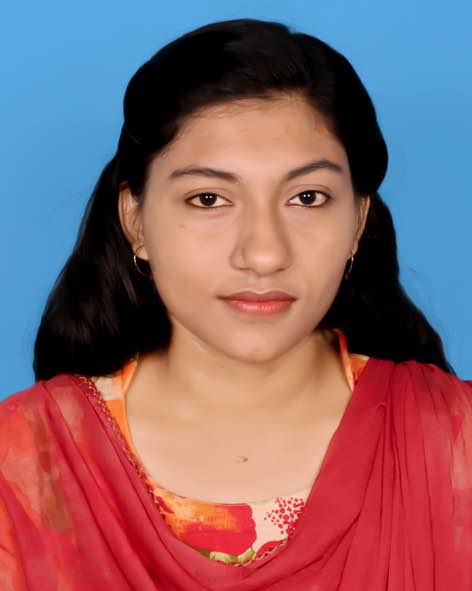 Address:House no: 154, Road no: 2 lane​Kawla bazaar jame mosjid road, Shialdanga, DokkhinkhanKhilkhet, Dhaka.Mobile: +8801911662726Email: afia.mou@gmail.comCareer Objective:		To achieve high degree of professional excellence by developing good interpersonal skill around competitive environment and implement my technical and learning skills so that, I can challenge myself to achieve higher organizational success. Education:		Bachelor of Pharmacy (hons.)Stamford University, Bangladesh.CGPA: 3.43 on scale 4.00 Session: Spring 2013Higher Secondary Certificate (HSC)’ 2011BIAM Model School & College, Bogra. Group: Science, GPA: 5.00 on scale 5.00Secondary School Certificate (SSC)’ 2009BIAM Model School & College, Bogra. Group: Science, GPA: 5.00 on scale 5.00Computer Literacy:										Language Skill:										Fluent in Both Bangla & English.Personal Details:										Operating Systems:Windows XP, Windows 7, Windows 8, Windows 10.Office Software:MS Office (Word, Excel, PowerPoint, Access)Others:Web Research, Internet Browsing, Web Based Software.Name: Afia MubashwiraFather's Name :Md. Amirul IslamMother's Name :Nasima JesminDate of Birth:August 07, 1994GenderBlood Group::Female AB (+ve)Hobby :Reciting, Story Writing, Reading story booksMarital Status :Unmarried Nationality:Bangladeshi Religion:IslamPermanent Address:Vill.:Ruppur, P.O.: Tabunia, Dist.: Pabna